12.03.2014  № 889О временных ограничениях движения транспортных средств по проспекту Мира	В соответствии с Федеральным законом от 06.10.2003 №131-ФЗ «Об общих принципах организации местного самоуправления в Российской Федерации», Федеральным законом от 8 ноября . № 257-ФЗ "Об автомобильных дорогах и о дорожной деятельности в Российской Федерации и о внесении изменений в отдельные законодательные акты Российской Федерации", в связи с обращением главного инженера ОАО «Чувашавтодор» Д.А. Пулатова от 04.03.2014 № 11/312 ПОСТАНОВЛЯЮ:1. Для выполнения работ по переустройству инженерных коммуникаций временно ограничить движение транспортных средств по проспекту Мира от пересечения с проспектом Ивана Яковлева до заезда в дворовую территорию дома № 35 по проспекту Мира на половине дороги, ограниченной в продольном направлении разделительной полосой и краем проезжей части, со стороны нечетной нумерации домов по проспекту Мира:1.1. с 13.03.2014 по 14.03.2014 (кроме троллейбусов и транспортных средств, задействованных в выполнении работ);1.2. с 15.03.2014 до 04 часов 00 минут 17.03.2014 (кроме транспортных средств, задействованных в выполнении работ).Движение транспортных средств организовать в объезд по существующей улично-дорожной сети (проспект Ивана Яковлева, улица Ленинского Комсомола, Эгерский бульвар, проспект Мира).2. Рекомендовать ОГИБДД УМВД России по городу Чебоксары (Теллин А.В.) выполнить пункт 1 данного постановления.3. ОАО «Чувашавтодор» (Разумов В.В.) согласовать с ОГИБДД УМВД России по городу Чебоксары (Теллин А.В.) схему расстановки временных дорожных знаков и информационных щитов.4. Муниципальному унитарному предприятию «Чебоксарское  троллейбусное управление» (Каныгин А.В.) обеспечить безопасность работы подвижного состава и сохранность контактной сети троллейбусной линии на участке дороги с ограничением движения согласно пункту 1 данного постановления. 5. Управлению по связям со СМИ и молодежной политики администрации города Чебоксары проинформировать население о принятом решении через средства массовой информации.6. Контроль за исполнением настоящего постановления возложить на  заместителя главы администрации города Чебоксары по вопросам ЖКХ Александрова Г.Г.И.о. главы администрации города Чебоксары 							А.Ю. МаклыгинЧăваш РеспубликиШупашкар хулаАдминистрацийěЙЫШĂНУ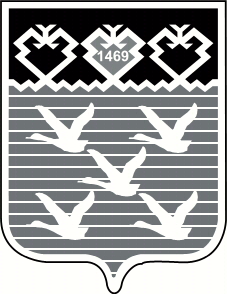 Чувашская РеспубликаАдминистрациягорода ЧебоксарыПОСТАНОВЛЕНИЕ